Obec BílskoObecní úřad Bílskoč.j. 64/2013 - 1Bílsko, 22.3.2013Obec Bílsko zveřejňuje podle § 39 odst. 1 zákona č. 128/2000 Sb., o obcích (obecní zřízení), ve znění pozdějších předpisů, z á m ě r prodat pozemek parc. č. 23/3 ostatní plocha, o výměře 28 m2 nacházející se v katastrálním území Bílsko, který je zapsán na listu vlastnictví č. 10001 u Katastrálního úřadu pro Olomoucký kraj, Katastrální pracoviště Olomouc za následujících podmínek:Minimální kupní cena činí 36,- Kč za m2Kupující kupní cenu uhradí do 30 dnů ode dne uzavření smlouvyKupující uhradí náklady spojené s vkladem práva do katastru nemovitostí a náklady na vypracování geometrického plánu pro rozdělení pozemku.Zájemci o koupi nemovitosti mohou podat své písemné nabídky na adresu obce Bílsko (Obec Bílsko, Obecní úřad Bílsko, Bílsko 11, 783 22 Cholina) do 8.4.2013. Nabídky doručené po tomto termínu nemusí být zohledněny.Obec Bílsko si vyhrazuje právo odchýlit se od uvedených podmínek.Tento záměr byl schválen Zastupitelstvem obce Bílsko na jeho 18. veřejném zasedání dne 21.1.2013.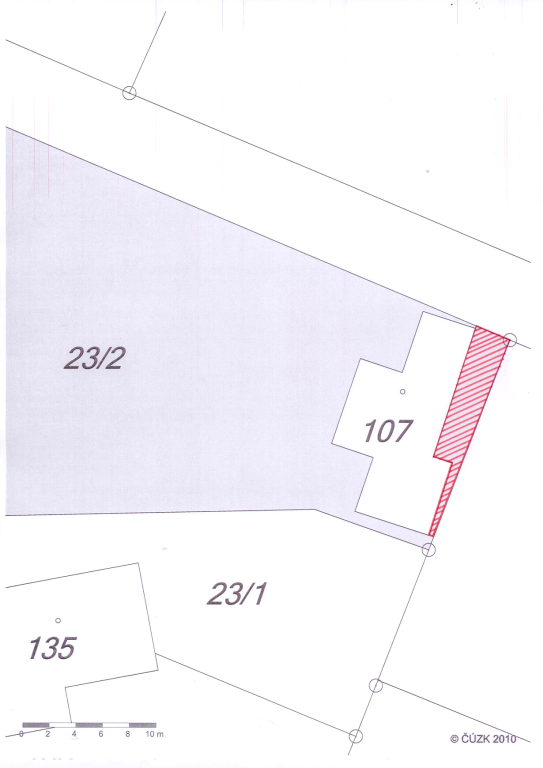 Marie Grézlovástarostka obce BílskoÚřední deska Obecního úřadu BílskoVyvěšeno: 22.3.2013 				Sňato:Razítko, podpis:Elektronická podoba umožňující dálkový přístupVyvěšeno: 22.3.2013				Sňato:Razítko, podpis: